Приложение 2.ПамяткаРегистрация на Chess.comНам нужно только сделать  3 простых шага:Регистрируемся на сайте https://chess.com, достаточно указать свой электронный адрес.В качестве логина вводим свои Имя-Фамилию: Berik Serikov. Если подобный логин существует, можно рядом добавить Ваше СМИ.Находим команду по ссылке  https://www.chess.com/club/chess-square  и нажимаем вступить в команду (ChessSquare)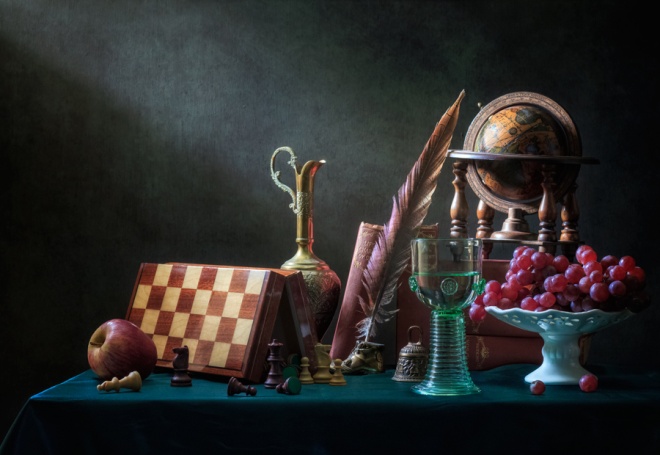 Непосредственно в день турнира  делаем третий шаг:Переходим по ссылке  https://www.chess.com/live и заходим на ближайший турнир с названием ChessSquare (1 Кубок СМИ Казахстана).Если будут вопросы то задаем их в вотсап-группе:https://chat.whatsapp.com/5KVAtR4VtfhDRQxSAu4jSx